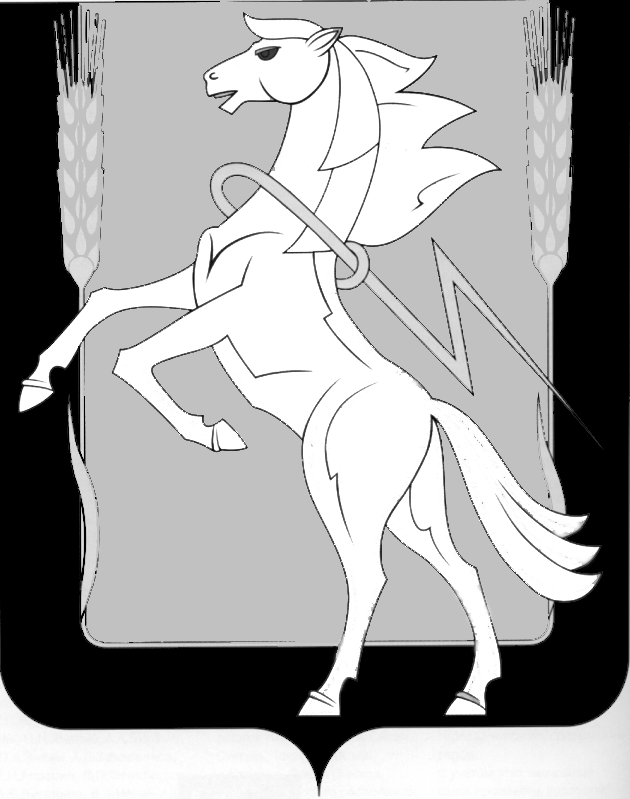 СОБРАНИЕ ДЕПУТАТОВ СОСНОВСКОГОМУНИЦИПАЛЬНОГО РАЙОНАПЯТОГО СОЗЫВАРЕШЕНИЕ от 15 февраля 2017 года № 252В связи с приведением Положения «Об оплате труда работников муниципальных образовательных учреждений, подведомственных управлению образования администрации Сосновского муниципального района» в соответствие с Постановлением Правительства Челябинской области от 28.11.2016 года №645-П «О внесении изменений в постановление Правительства Челябинской области от 11.09.2008 года №275-П», Собрание депутатов Сосновского муниципального района пятого созыва, РЕШАЕТ:1. Внести в раздел V Положения «Об оплате труда работников муниципальных образовательных учреждений, подведомственных управлению образования администрации Сосновского муниципального района», утвержденного Решением Собрания депутатов Сосновского муниципального района от 21.12.2016 года №219 следующие изменения:1) абзац третий пункта 28 изложить в следующей редакции:«Предельный уровень соотношения среднемесячной заработной платы руководителей образовательных учреждений, их заместителей, главных бухгалтеров, формируемой за счет всех источников финансового обеспечения и рассчитываемой за календарный год и среднемесячной заработной платы работников этих учреждений (без учета заработной платы соответствующего руководителя, его заместителей и главного бухгалтера) определяется приказом Управления в кратности от 1 до 5.»2) пункт 30 признать утратившим силу.2. Направить данное Решение Главе Сосновского муниципального района для подписания и опубликования.3. Опубликовать настоящее Решение в информационном бюллетене «Сосновская Нива» и на сайте органов местного самоуправления Сосновского муниципального района (www.chelsosna.ru).4. Настоящее Решение вступает в силу с момента опубликования, но не ранее 01 марта 2017 года5. Контроль исполнения настоящего Решения возложить на заместителя Главы района Ефимову Л.А и Председателя постоянной комиссии по развитию социальной сферы, сферы ЖКХ Осипову Л.Н.Глава Сосновского					Председатель Собраниямуниципального района				депутатов Сосновского								муниципального района____________Е.Г.Ваганов				___________Г.М.Шихалева О внесении изменений в Положение «Об оплате труда работников муниципальных образовательных учреждений, подведомственных управлению образования администрации Сосновского муниципального района», утвержденное Решением Собрания депутатов Сосновского муниципального района от 21.12.2016 года №219 